Situation report 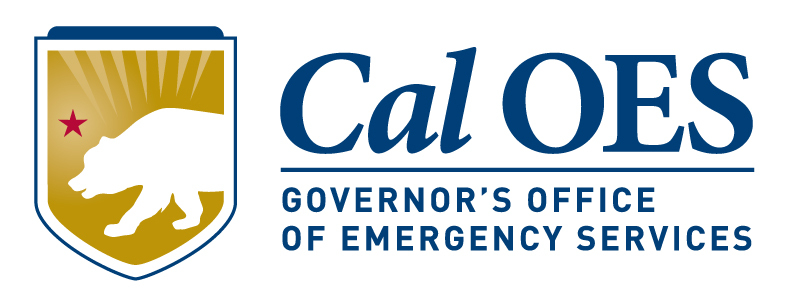 7/29 /18 0930hStatewideFire Summary Proclamations/Declarations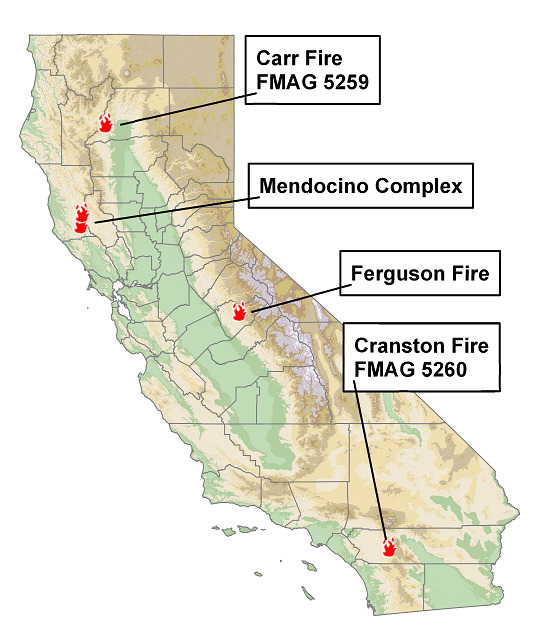 WEATHER SYNOPSIS EvacuationsSheltersAnimal SheltersCritical InfrastructureShasta CountyCal ISOPer CUEA: As of 7/29/2018 at 0425, the two 115kV lines that relayed have been restored. All load that can be restored, has been restored. The Northern CA Region Transmission Emergency for the Ukiah local area has ended.Summary of EventsTransmission Emergency declared by Cal ISO on 07/28/18 at 2226 hours in Lake and Mendocino countiesIt is unknown if the outage is due to a tripped transmission line because of the smoke plume or if the line is burned; the cause is however thought to be due to smoke at this time.PG&E crews are currently assessing the situation.The automatic re-set function of the transmission line is off due to fires burning in the area, as if it trips, it could cause additional fires.If the outage is due to smoke, it requires PG&E to manually close the circuit to restore power.If the outage is due to burned transmission line, restoration will be a longer process.DamsPower Plant Operations: Shasta, Keswick and Trinity power plants are back up and running. Trinity power plant is currently the sole source of electricity for the county. This is a temporary arrangement until the grid is checked and normal electrical distribution resumes. All operating power plants are being staffed 24/7. There is no threat or concern to infrastructure at this time. Additional updates will be provided as information becomes available.Spring Creek Detention Dam: Spring Creek Dam impounds toxic seepage from the Iron Mountain Mine Superfund Cleanup Site upstream on Boulder Creek. The Iron Mountain Mine has a 7 million gallon waste impoundment that has plenty of storage capacity left with no concern about imminent releases from Iron Mountain. Spring Creek Detention Dam is nearly empty with most of its storage capacity available. Additionally, BOR has a large amount of water stored for dilution purposes should any waste enter the Sacramento River. There is no concern about either Iron Mountain Mine Superfund Cleanup Site or Spring Creek Detention Dam posing a threat to public safety, environment, or water quality.Iron Mountain Superfund SiteIron Mountain has been placed at the top of the priority list for restorationSite is securing fuel for generators for tomorrow.  Private fire crew arriving today.  Coordinating power restoration crews with CUEA.Concerned about fire status in area surrounding site.Considering restarting treatment plant.Sacramento River is currently not in danger from Acid Mine Drainage City of Redding – Water Treatment PlantThreat to chlorine cylinders at Clear Creek CSD abated. CalEPA provided recommendations and resources late Friday night regarding safety when in proximity to the treatment plant until better situational awareness was availableIncident Name/CountyAcres% containedExpected Containment DateInjuries/FatalitiesStructuresThreatenedStructuresDamagedStructuresDestroyedCarr Fire, Shasta 89,194 (+5,394)5%8/10/20180/55,012154 (+75)613 (+98)Cranston Fire, Riverside 13,130 (+12)29% (+12%)8/9/20182/04,92750Ferguson Fire, Mariposa 53,646 (+4,027)29%8/15/20187/15,23601Mendocino Complex Fire, Mendocino24,270 (+14,770)10% (+8%)8/5/20185/04,587) (+4,201)04 (+2)Incident Name/CountyLocal Emergency ProclamationGovernor’s Emergency ProclamationCarr Fire, Shasta7/26/20187/26/2018Mendocino Complex, Mendocino7/28/20187/28/2018Ferguson Fire, Mariposa7/15/20187/26/2018Cranston Fire, Riverside7/25/20187/26/2018Northern CaliforniaNorthern CaliforniaValleyFoothillsHigh Temps: 100-110 Low Temps: 65-75High Temps: 90-100 Low Temps: 55-65Humidity Day: 5-10 Night: 35-45Humidity Day: 25-35 Night: 15-25Winds: 5-10mph with gusts up to 25mphWinds: 5-15mph with gusts up to 25mph*Red flag warning until 0800 on 7/30/18*Red flag warning until 0800 on 7/30/18Southern CaliforniaSouthern CaliforniaCoastInlandHigh Temps: 85-95 Low Temps: 60-70High Temps: 110-115 Low Temps: 70-80Humidity Day: 30-40 Night: 40-50Humidity Day: 10-20 Night: 20-30Winds: 5-10mph with gusts up to 20mphWinds: 5-15mph with gusts up to 25mph*Dust storm warning for winds gusting up to 40mph*Dust storm warning for winds gusting up to 40mphIncident Name/CountyMandatory EvacuationsAdvisory EvacuationsCarr Fire, Shasta34,1810Mendocino Fire Complex, Mendocino750350Ferguson Fire, Mariposa1,4440Cranston Fire, Riverside3,7000CountyNameLocationTypeStatusCount/CapacityShastaShasta College11555 Old Oregon Trail, ReddingARCOpen600 (+79)/600 (+79)ShastaCrosspoint Community College2960 Hartnell Ave, ReddingARCOpen93 (+13)/253ShastaSimpson University2211 College Dr, ReddingARCOpen72/135ShastaGrace Baptist Church3782 Churn Creek Rd, ReddingInd.OpenPending/200ShastaFoothills High School9733 Deschutes Rd, Palo CedroARCOpen0/300TrinityTrinity High School321 Victory Lane, WeavervilleARCOpen32/172TehamaRolling Hills Casino2655 Everett Freeman Way, CorningInd.Open150/150TrinityWeaverville Elementary234 Trinity Lakes Blvd, WeavervilleARCClosed0(-21)/50MariposaMariposa Elementary School5044 Jones St, MariposaUnknownOpen19(+2)/100RiversideBanning High School100 W. Westwood Ave, BanningUnknownOpen50(+3)/175RiversideHamilton High School57430 Mitchell Rd, AnzaUnknownOpen0(-21)/240LakeMountain Vista Middle School5081 Konocti RdARCOpen145/104MendocinoMendocino College1000 Hensley Creek Rd, UkiahCountyOpen26/83LakeTwin Pine Casino22223 CA-29, MiddletownARCOpen5/170TOTAL1,042(+185)/2,732(+111)CountyNameLocationStatusAnimal TypesCountNotesShastaTrinity Animal ControlN/AAssistingAllUnknownAssisting w/ animal sheltering from the first wave of evacsShastaShasta District Fairgrounds1890 Briggs St, AndersonOpenUnknownN/ACALFIRE campShastaRedding Rodeo Grounds715 Auditorium Dr, ReddingOpenLargeUnknownUnconfirmed – Information from social media, news, and elected officialsShastaHaven Humane Society9417 Eastside Rd, ReddingOpenUnknownUnknownUnconfirmed – Information from social media, news, and elected officialsShastaShasta Livestock Auction3917 Main St, CottonwoodOpenLargeUnknown-GlennGlenn County Fair221 E. Yolo St, OrlandStandbySmall & LargeUnknown-LassenLassen County Fair195 Russell Ave, SusanvilleStandbyLargeUnknown-ColusaColusa County Fair1303 10th St, ColusaStandbySmall & Large0-MariposaSPCA of Mariposa County5599 CA-49, MariposaOpenSmallUnknown-MariposaMariposa County Fairgrounds5007 Fairgrounds Rd, MariposaOpenLarge50-MariposaCoursegold Rodeo Grounds44777 Rodeo Grounds Lane, CoursegoldStandbyLargeUnknown-MariposaEastern Tri-County Fair1234 Sierra St, BishopUnknownUnknownUnknown-RiversideSan Jacinto Valley Animal Campus581 S. Grand Ave, San JacintoOpenSmallUnknown-RiversideDysart Equestrian Park2101 West Victory, BanningUnknownLargeUnknown-Incident Name/CountyUtilityUtility TypeCustomers AffectedTime to RestorationCarr Fire, ShastaRedding ElectricElectric650UnknownCarr Fire, ShastaPacific Gas & ElectricElectric/Gas3886/502UnknownMendocino Complex, Mendocino/LakePacific Gas & ElectricElectric0 (-37,000)RestoredFerguson Fire, MariposaPacific Gas & ElectricElectric124UnknownCranston Fire, RiversideAnza ElectricElectric5,200Unknown